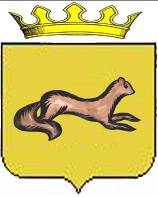 ГЛАВА ОБОЯНСКОГО РАЙОНАКУРСКОЙ ОБЛАСТИПОСТАНОВЛЕНИЕот 04.08.2022 № 114г. ОбояньО создании комиссии по рассмотрению вопросов об установке памятников, мемориальных досок и других памятных знаков на территории Обоянского района Курской области	В соответствии с Федеральным законом от 06.10.2003 № 131-ФЗ «Об общих принципах организации местного самоуправления в Российской Федерации», Федеральным законом от 25.06.2002 № 73-ФЗ «Об объектах культурного наследия (памятниках истории и культуры) народов Российской Федерации», на основании Положения о порядке установки памятников, мемориальных досок и других памятных знаков на территории Обоянского района Курской области, утвержденным решением Представительного Собрания Обоянского района Курской области от 26.07.2022 № 6/40-IV ПОСТАНОВЛЯЮ: 	1. Создать комиссию по рассмотрению вопросов об установке памятников, мемориальных досок и других памятных знаков на территории Обоянского района Курской области и утвердить её прилагаемый состав.	 2. Разместить настоящее постановление на официальном сайте муниципального образования «Обоянский район» Курской области.           3. Контроль исполнения настоящего постановления оставляю за собой	.	4. Настоящее постановление вступает в силу со дня его подписания.      Глава Обоянского района                             	               В.ЖилинЛукьянчикова Н.В.(47141) 2-13-37                                     УТВЕРЖДЕН постановлением ГлавыОбоянского районаКурской областиот  04.08.2022 № 114Состав комиссии по рассмотрению вопросов об установке памятников, мемориальных досок и других памятных знаков на территории Обоянского района Курской областиПредседатель комиссииЗаместитель председателя комиссииСекретарь комиссииЧлены комиссииЖилин Виталий Николаевич-Глава Обоянского района Курской областиЛукьянчикова Наталья Владимировна-И.о. заместителя Главы Администрации Обоянского района Курской областиЛарина Ирина Николаевна-Начальник Управления культуры, молодежной политики, физической культуры и спорта Администрации Обоянского районаЛукьянчиков Александр Васильевич-Председатель Представительного Собрания Обоянского района Курской областиЛеонидова Марина Викторовна-Начальник Управления социальной защиты населения Администрации Обоянского районаПереверзев Андрей Николаевич-Начальник отдела промышленности, строительства, транспорта, связи, ЖКХ, архитектуры и градостроительства Администрации Обоянского районаЧерникова Татьяна Александровна-Начальник Управления образования Администрации Обоянского районаСавенковАлександр Вячеславович-Начальник отдела молодежной политики, физической культуры и спорта Управления культуры, молодежной политики, физической культуры и спорта Администрации Обоянского районаБесчетников Борис Иванович-Заведующий Обоянским краеведческим музеем-филиалом ОБУК «Курский областной краеведческий музей» (по согласованию)Казанин Геннадий Александрович-- Благочинный Обоянского округа, протоиерей, настоятель Свято-Троицкого храма, член Совета (по согласованию)БердниковВладимир Степанович-Председатель Совета ветеранов (пенсионеров) войны, труда, Вооруженных сил и правоохранительных органов Обоянского района (по согласованию)Бочарова Елена Юрьевна-И.о. Главы города Обояни (по согласованию)КоноваловСергей Афанасьевич-Депутат Представительного Собрания Обоянского района Курской области, поэт (по согласованию)КошеваяЗинаида Ивановна-Председатель Обоянской районной общественной организации  «Союз пенсионеров России» (по согласованию)Лошкарев Александр Анатольевич-Главынй редактор АУКО «Редакция газеты «Обоянская газета» (по согласованию)Буренкова Вера Степановна-Председатель Обоянского районного отделения  общероссийской общественно-государственной организации «Союз женщин России» (по согласованию)Булгаков Сергей Валентинович-Военный комиссар Обоянского района (по согласованию)Главы МО (по территории)- (по согласованию)